Business & Management Business Information Systems Free Preview 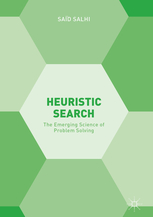 © 2017Heuristic SearchThe Emerging Science of Problem SolvingAuthors: Salhi, Said Provides description of the main ingredients of heuristic searchPresents a simple and informal writing style to allow accessibility for a wide audienceHighlights possible weakness of the techniques used while providing challenging research avenuesReflects the experience of the author in both research and supervisionsee more benefits Buy this bookeBook £67.99 price for United Kingdom (gross) Buy eBook ISBN 978-3-319-49355-8Digitally watermarked, DRM-freeIncluded format: EPUB, PDFebooks can be used on all reading devicesImmediate eBook download after purchaseHardcover £86.00 price for United Kingdom (gross) Buy Hardcover ISBN 978-3-319-49354-1Free shipping for individuals worldwideUsually dispatched within 3 to 5 business days. FAQ Policy About this bookAbout the authorsAbout this bookThis book aims to provide a general overview of heuristic search, to present the basic steps of the most popular heuristics, and to stress their hidden difficulties as well as their opportunities. It provides a comprehensive understanding of Heuristic search, the applications of which are now widely used in a variety of industries including engineering, finance, sport, management and medicine. It intends to aid researchers and practitioners in solving complex combinatorial and global optimisation problems, and spark interest in this exciting decision science-based subject. It will provide the reader with challenging and lively methodologies through which they will be able to design and analyse their own techniquesShow all About the authorsSaid Salhi is Head of the Management Science Group and Director of the Research Centre on Logistics and Heuristic Optimisation (CLHO) which he established. Said has edited 6 special issues and published over 100 papers in academic journals. He has researched heuristics for the last 32 years and has supervised more than 25 PhD students in this area. He is a fellow of the OR Society (FORS), the IMA (FIMA), and CILT (FCILT).Show all Table of contents (7 chapters)IntroductionSalhi, SaïdPages 1-18Preview Buy Chapter £23.94 Improvement-Only HeuristicsSalhi, SaïdPages 19-47Preview Buy Chapter £23.94 Not Necessary Improving HeuristicsSalhi, SaïdPages 49-76Preview Buy Chapter £23.94 Population-Based HeuristicsSalhi, SaïdPages 77-128Preview Buy Chapter £23.94 Hybridisation SearchSalhi, SaïdPages 129-156Preview Buy Chapter £23.94 Implementation IssuesSalhi, SaïdPages 157-188Preview Buy Chapter £23.94 Applications, Conclusion and Research ChallengesSalhi, SaïdPages 189-209Preview Buy Chapter £23.94 Show next 2 Read this book on SpringerLink Buy this bookeBook £67.99 price for United Kingdom (gross) Buy eBook ISBN 978-3-319-